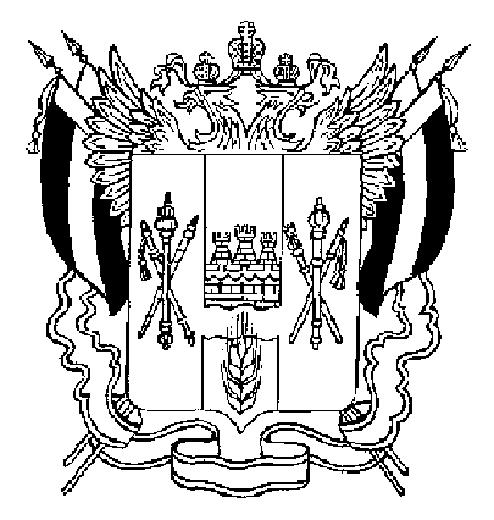 АДМИНИСТРАЦИЯ ВЕСЕЛОВСКОГО СЕЛЬСКОГО ПОСЕЛЕНИЯВЕСЕЛОВСКОГО РАЙОНА РОСТОВСКОЙ ОБЛАСТИ	_______________________________________________________________ПОСТАНОВЛЕНИЕ10 декабря 2018 года                      № 207                                   п. Веселый  Об утверждении муниципальной программы Веселовского сельского поселения «Формирование современной городской среды на территории Веселовского сельского поселения»В соответствии с постановлением Администрации Веселовского сельского поселения от 08.02.2018 № 29 «Об утверждении Порядка разработки, реализации и оценки эффективности муниципальных программ Веселовского сельского поселения», распоряжением Администрации Веселовского сельского поселения от 07.09.2018 № 111 «Об утверждении Перечня муниципальных программ Веселовского сельского поселения», руководствуясь Уставом Веселовского сельского поселения,ПОСТАНОВЛЯЮ:Утвердить муниципальную программу Веселовского сельского поселения «Формирование современной городской среды на территории Веселовского сельского поселения» согласно приложению к настоящему постановлению.2. Признать утратившим силу с 1 января 2019 года постановление Администрации Веселовского сельского поселения от 27.12.2017 № 209 «Об утверждении муниципальной программы Веселовского сельского поселения «Формирование современной городской среды на территории Веселовского сельского поселения»3. Настоящее постановление вступает в силу со дня его официального опубликования, но не ранее 1 января 2019 г., и распространяется на правоотношения, возникающие начиная с составления проекта бюджета Веселовского сельского поселения на 2019 год и плановый период 2020 и 2021 годов. 4. Контроль за выполнением настоящего постановления возлагаю на себя.Глава Администрации Веселовскогосельского поселения                                                                                А.Н.ИщенкоПриложение к постановлению АдминистрацииВеселовского сельского поселенияот 10.12.2018 № 207 МУНИЦИПАЛЬНАЯ  ПРОГРАММА«Формирование современной городской среды 
на территории Веселовского сельского поселения» ПАСПОРТмуниципальной  программы Веселовского сельского поселения«Формирование современной городской среды 
на территории Веселовского сельского поселения»ПОДПРОГРАММА 1 «Благоустройство общественных территорий Веселовского сельского поселения»ПАСПОРТмуниципальной  подпрограммы Веселовского сельского поселения«Благоустройство общественных территорий Веселовского сельского поселения»ПОДПРОГРАММА 2 «Благоустройство дворовых территорий многоквартирных домов Веселовского сельского поселения»ПАСПОРТмуниципальной  подпрограммы Веселовского сельского поселения«Благоустройство дворовых территорий многоквартирных домов Веселовского сельского поселения»Раздел 1. Общая характеристика 
текущего состояния сферы благоустройства 
на территории Веселовского сельского поселения1.1. Благоустройство территории Веселовского сельского поселения, в том числе общественных и дворовых территорий – одна из актуальных проблем современного градостроительства в муниципальных образованиях. Именно в этой сфере создаются условия для здоровой, комфортной и удобной жизни населения. Благоустройство территории – комплекс предусмотренных правилами благоустройства территорий муниципального образования мероприятий по содержанию территории, а также по проектированию и размещению объектов благоустройства, направленных на обеспечение и повышение комфортности условий проживания граждан, поддержание и улучшение санитарного и эстетического состояния территории.Выполнение комплекса мероприятий по повышению качества и комфорта городской среды на территории района направлено на улучшение экологического состояния и внешнего облика, создание более комфортных микроклиматических, санитарно-гигиенических и эстетических условий на улицах, парках, набережных, скверах, площадях и т.д.Раздел 2. Цели, задачи и показатели (индикаторы), 
основные ожидаемые конечные результаты, сроки 
и этапы реализации муниципальной программыОсновной целью муниципальной программы является повышение качества и комфорта проживания населения на территории Веселовского сельского поселения.Для реализации поставленной цели выделяются следующие задачи:увеличение количества обученных специалистов и руководителей в сфере благоустройства;создание условий для повышения заинтересованности граждан, организаций и иных лиц в реализации мероприятий по благоустройству;увеличение количества благоустроенных дворовых территорий многоквартирных домов и общественных территорий.В рамках региональной государственной политики в сфере благоустройства будут реализованы мероприятия по созданию комфортных и современных условий проживания граждан, в том числе мероприятия по благоустройству дворовых и общественных территорий, мест массового отдыха населения (городских парков).С целью развития общественной инициативы будут стимулироваться: применение различных форм и механизмов общественного участия в принятии решений и реализации проектов комплексного благоустройств и развития городской среды, ведение информационно-разъяснительной работы, популяризация лучшей практики в сфере благоустройства территории Веселовского сельского поселения.Сведения о показателях (индикаторах) муниципальной программы, подпрограмм муниципальной программы и их значениях приведены в приложении № 1. Перечень подпрограмм, основных мероприятий муниципальной программы приведен в приложении № 2. Расходы местного бюджета на реализацию муниципальной программы приведены в приложении № 3. Муниципальная программа рассчитана на период с 2019 по 2030 год. Этапы реализации муниципальной программы не выделяются.Планируемые сроки решения задач и реализации мероприятий муниципальной программы были разработаны в соответствии с требованиями федерального законодательства, а также основополагающими постановлениями и распоряжениями Правительства Российской Федерации, приказами профильных федеральных министерств.Приложение № 1к муниципальной программе Веселовского сельского поселения «Формирование современной городской среды на территории Веселовского сельского поселения»СВЕДЕНИЯ 
о показателях (индикаторах) государственной программы
«Формирование современной городской среды на территории Веселовского сельского поселения» и их значенияПриложение № 2к муниципальной  программе Веселовского сельского поселения «Формирование современной сельского поселения городской среды на территории Веселовского сельского поселения»ПЕРЕЧЕНЬ
подпрограмм, основных мероприятий муниципальной программы Веселовского сельского поселения
«Формирование современной городской среды на территории Веселовского сельского поселения»Приложение №3к муниципальной программе  Веселовского сельского поселения «Формирование современной городской среды на территории Веселовского сельского поселения»РАСХОДЫ бюджета на реализацию муниципальной программы Веселовского сельского поселения «Формирование современной городской среды на территории Веселовского сельского поселения»Примечание.Список используемых сокращений:X – данная ячейка не заполняется;ВР – вид расходов;ГРБС – главный распорядитель бюджетных средств;РзПр –  раздел, подраздел;ЦСР – целевая статья расходов.Приложение № 4к муниципальной программе Веселовского сельского поселения «Формирование современной городской среды на территории Веселовского сельского поселения»РАСХОДЫ 
на реализацию муниципальной программы Веселовского сельского поселения
«Формирование современной городской среды на территории Веселовского сельского поселения»Наименование муниципальной программы –Муниципальная  программа Веселовского сельского поселения«Формирование современной городской среды на территории Веселовского сельского поселения»(далее – муниципальная программа)Ответственный исполнитель муниципальной программы –строительства, ЖКХ, земельных и имущественных отношений Администрации Веселовского сельского поселенияСоисполнители муниципальной  программы–отсутствуютУчастники муниципальной программы–Администрации Веселовского сельского поселенияПодпрограммы муниципальной программы–1. Благоустройство общественных территорий Веселовского сельского поселения.2. Благоустройство дворовых территорий многоквартирных домов Веселовского сельского поселения.Программно-целевые инструменты муниципальной программы–отсутствуютЦельмуниципальной программы–повышение качества и комфорта проживания населения на территории Веселовского сельского поселения.Задачимуниципальной программы–увеличение доли обученных специалистов и руководителей в сфере благоустройства;создание условий для повышения заинтересованности граждан, организаций и иных лиц в реализации мероприятий по благоустройству территории поселения.увеличение количества благоустроенных дворовых территорий многоквартирных домов и общественных территорий Веселовского сельского поселенияЦелевые индикаторы и показатели муниципальной  программы–доля благоустроенных объектов в Веселовском сельского поселения
от общего количества объектов, требующих благоустройстваЭтапы и срокиреализации муниципальной программы–2019 – 2030 годы:Ресурсное обеспечение муниципальной программы–5902,8 тыс. рублей, в том числе: в 2019 году – 2639,2 тыс. рублей;в 2020 году – 2846,2 тыс. рублей;в 2021 году – 417,4 тыс. рублей;в 2022 году – 0,0 тыс. рублей;в 2023 году – 0,0 тыс. рублей,в 2024 году – 0,0 тыс. рублей;в 2025 году – 0,0 тыс. рублей;в 2026 году – 0,0 тыс. рублей;в 2027 году – 0,0 тыс. рублей;в 2028 году – 0,0 тыс. рублей,в 2029 году – 0,0 тыс. рублей;в 2030 году – 0,0 тыс. рублей;в том числе: за счет средств федерального бюджета – 
4031,6 тыс. рублей, в том числе:в 2019 году – 2015,8 тыс. рублей;в 2020 году – 2015,8 тыс. рублей;в 2021 году – 0,0 тыс. рублей;в 2022 году – 0,0 тыс. рублей;в 2023 году – 0,0 тыс. рублей,в 2024 году – 0,0 тыс. рублей;в 2025 году – 0,0 тыс. рублей;в 2026 году – 0,0 тыс. рублей;в 2027 году – 0,0 тыс. рублей;в 2028 году – 0,0 тыс. рублей,в 2029 году – 0,0 тыс. рублей;в 2030 году – 0,0 тыс. рублей;в том числе: за счет средств областного бюджета – 
904,2 тыс. рублей, в том числе:в 2019 году – 301,4 тыс. рублей;в 2020 году – 301,4 тыс. рублей;в 2021 году – 301,4 тыс. рублей;в 2022 году – 0,0 тыс. рублей;в 2023 году – 0,0 тыс. рублей,в 2024 году – 0,0 тыс. рублей;в 2025 году – 0,0 тыс. рублей;в 2026 году – 0,0 тыс. рублей;в 2027 году – 0,0 тыс. рублей;в 2028 году – 0,0 тыс. рублей,в 2029 году – 0,0 тыс. рублей;в 2030 году – 0,0 тыс. рублей;за счет средств местных бюджетов – 
967,0 тыс. рублей, в том числе:в 2019 году – 322,0 тыс. рублей;в 2020 году – 529,0 тыс. рублей;в 2021 году – 116,0 тыс. рублей;в 2022 году – 0,0 тыс. рублей;в 2023 году – 0,0 тыс. рублей,в 2024 году – 0,0 тыс. рублей;в 2025 году – 0,0 тыс. рублей;в 2026 году – 0,0 тыс. рублей;в 2027 году – 0,0 тыс. рублей;в 2028 году – 0,0 тыс. рублей,в 2029 году – 0,0 тыс. рублей;в 2030 году – 0,0 тыс. рублей;Муниципальная программа финансируется из бюджета Веселовского сельского поселения в пределах бюджетных ассигнований, предусмотренных на ее реализацию решением собрания депутатов об местном бюджете. Средства местных бюджетов, объемы финансирования и направления мероприятий государственной программы определяются нормативными правовыми актами органов местного самоуправления муниципальных образованийОжидаемые результаты реализации муниципальнойпрограммы–повышение удовлетворенности населения Веселовского района уровнем благоустройства территории проживания;обеспечение комфортных условий для проживания и отдыха населения на территории муниципальных образований Веселовского сельского поселенияНаименование подпрограммы –«Благоустройство общественных территорий Веселовского сельского поселения(далее – муниципальная программа)Ответственный исполнитель подпрограммы –Сектор строительства, ЖКХ, земельных и имущественных отношений Администрации Веселовского сельского поселенияСоисполнители подпрограммы–отсутствуютУчастники  подпрограммы–Администрация Веселовского сельского поселенияПрограммно-целевые инструменты муниципальной программы–отсутствуютЦельмуниципальной программы–повышение благоустроенности общественных территорий Веселовского сельского поселения.Задачимуниципальной программы–увеличение количества благоустроенных общественных территорий.увеличение количества благоустроенных  мест массового отдыха населения на территорий Веселовского сельского поселения.Целевые индикаторы и показатели муниципальной  программы–доля благоустроенных общественных территорий от общего количества общественных территорий в Веселовском сельском поселении.
доля благоустроенных мест массового отдыха населения от общего количества таких территорий в Веселовском сельском поселении.Этапы и срокиреализации муниципальной программы–2019 – 2030 годы:Ресурсное обеспечение муниципальной программы–3304,9 тыс. рублей, в том числе: в 2019 году – 1419,6 тыс. рублей;в 2020 году – 1626,6 тыс. рублей;в 2021 году – 258,7 тыс. рублей;в 2022 году – 0,0 тыс. рублей;в 2023 году – 0,0 тыс. рублей,в 2024 году – 0,0 тыс. рублей;в 2025 году – 0,0 тыс. рублей;в 2026 году – 0,0 тыс. рублей;в 2027 году – 0,0 тыс. рублей;в 2028 году – 0,0 тыс. рублей,в 2029 году – 0,0 тыс. рублей;в 2030 году – 0,0 тыс. рублей;в том числе: за счет средств федерального бюджета – 
2015,8 тыс. рублей, в том числе:в 2019 году – 1007,9 тыс. рублей;в 2020 году – 1007,9 тыс. рублей;в 2021 году – 0,0 тыс. рублей;в 2022 году – 0,0 тыс. рублей;в 2023 году – 0,0 тыс. рублей,в 2024 году – 0,0 тыс. рублей;в 2025 году – 0,0 тыс. рублей;в 2026 году – 0,0 тыс. рублей;в 2027 году – 0,0 тыс. рублей;в 2028 году – 0,0 тыс. рублей,в 2029 году – 0,0 тыс. рублей;в 2030 году – 0,0 тыс. рублей;в том числе:за счет средств областного бюджета – 
452,1 тыс. рублей, в том числе:в 2019 году – 150,7 тыс. рублей;в 2020 году – 150,7 тыс. рублей;в 2021 году – 150,7 тыс. рублей;в 2022 году – 0,0 тыс. рублей;в 2023 году – 0,0 тыс. рублей,в 2024 году – 0,0 тыс. рублей;в 2025 году – 0,0 тыс. рублей;в 2026 году – 0,0 тыс. рублей;в 2027 году – 0,0 тыс. рублей;в 2028 году – 0,0 тыс. рублей,в 2029 году – 0,0 тыс. рублей;в 2030 году – 0,0 тыс. рублей;за счет средств местных бюджетов – 
837,0 тыс. рублей, в том числе:в 2019 году – 261,0 тыс. рублей;в 2020 году – 468,0 тыс. рублей;в 2021 году – 108,0 тыс. рублей;в 2022 году – 0,0 тыс. рублей;в 2023 году – 0,0 тыс. рублей,в 2024 году – 0,0 тыс. рублей;в 2025 году – 0,0 тыс. рублей;в 2026 году – 0,0 тыс. рублей;в 2027 году – 0,0 тыс. рублей;в 2028 году – 0,0 тыс. рублей,в 2029 году – 0,0 тыс. рублей;в 2030 году – 0,0 тыс. рублей;Муниципальная программа финансируется из бюджета Веселовского сельского поселения в пределах бюджетных ассигнований, предусмотренных на ее реализацию решением собрания депутатов об местном бюджете. Средства местных бюджетов, объемы финансирования и направления мероприятий государственной программы определяются нормативными правовыми актами органов местного самоуправления муниципальных образованийОжидаемые результаты реализации муниципальнойпрограммы–повышение удовлетворенности населения Веселовского района уровнем благоустройства территории проживания;обеспечение комфортных условий для проживания и отдыха населения на территории муниципальных образований Веселовского сельского поселенияНаименование подпрограммы –«Благоустройство дворовых территорий многоквартирных домов Веселовского сельского поселения(далее – муниципальная программа)Ответственный исполнитель подпрограммы –Сектор строительства, ЖКХ, земельных и имущественных отношений Администрации Веселовского сельского поселенияСоисполнители подпрограммы–отсутствуютУчастники  подпрограммы–Администрация Веселовского сельского поселенияПрограммно-целевые инструменты подпрограммы–отсутствуютЦельподпрограммы–повышение благоустройства дворовых территорий многоквартирных домов Веселовского сельского поселения.Задачиподпрограммы–Информирование населения по вопросам реализации приоритетного проекта «Формирование комфортной городской среды.увеличение количества благоустроенных дворовых территорий  многоквартирных домов Веселовского сельского поселения.Целевые индикаторы и показатели муниципальной  программы–доля благоустроенных дворовых территорий от общего количества дворовых территорий многоквартирных домов в Веселовском сельском поселении.

Этапы и срокиреализации муниципальной программы–2019 – 2030 годы:Ресурсное обеспечение муниципальной программы–2597,9 тыс. рублей, в том числе: в 2019 году – 1219,6 тыс. рублей;в 2020 году – 1219,6 тыс. рублей;в 2021 году – 158,7 тыс. рублей;в 2022 году – 0,0 тыс. рублей;в 2023 году – 0,0 тыс. рублей,в 2024 году – 0,0 тыс. рублей;в 2025 году – 0,0 тыс. рублей;в 2026 году – 0,0 тыс. рублей;в 2027 году – 0,0 тыс. рублей;в 2028 году – 0,0 тыс. рублей,в 2029 году – 0,0 тыс. рублей;в 2030 году – 0,0 тыс. рублей;в том числе: за счет средств федерального бюджета – 
2015,8 тыс. рублей, в том числе:в 2019 году – 1007,9 тыс. рублей;в 2020 году – 1007,9 тыс. рублей;в 2021 году – 0,0 тыс. рублей;в 2022 году – 0,0 тыс. рублей;в 2023 году – 0,0 тыс. рублей,в 2024 году – 0,0 тыс. рублей;в 2025 году – 0,0 тыс. рублей;в 2026 году – 0,0 тыс. рублей;в 2027 году – 0,0 тыс. рублей;в 2028 году – 0,0 тыс. рублей,в 2029 году – 0,0 тыс. рублей;в 2030 году – 0,0 тыс. рублей;в том числе:за счет средств областного бюджета – 
452,1 тыс. рублей, в том числе:в 2019 году – 150,7 тыс. рублей;в 2020 году – 150,7 тыс. рублей;в 2021 году – 150,7 тыс. рублей;в 2022 году – 0,0 тыс. рублей;в 2023 году – 0,0 тыс. рублей,в 2024 году – 0,0 тыс. рублей;в 2025 году – 0,0 тыс. рублей;в 2026 году – 0,0 тыс. рублей;в 2027 году – 0,0 тыс. рублей;в 2028 году – 0,0 тыс. рублей,в 2029 году – 0,0 тыс. рублей;в 2030 году – 0,0 тыс. рублей;за счет средств местных бюджетов – 
130,0 тыс. рублей, в том числе:в 2019 году – 61,0 тыс. рублей;в 2020 году – 61,0 тыс. рублей;в 2021 году – 8,0 тыс. рублей;в 2022 году – 0,0 тыс. рублей;в 2023 году – 0,0 тыс. рублей,в 2024 году – 0,0 тыс. рублей;в 2025 году – 0,0 тыс. рублей;в 2026 году – 0,0 тыс. рублей;в 2027 году – 0,0 тыс. рублей;в 2028 году – 0,0 тыс. рублей,в 2029 году – 0,0 тыс. рублей;в 2030 году – 0,0 тыс. рублей;Муниципальная программа финансируется из бюджета Веселовского сельского поселения в пределах бюджетных ассигнований, предусмотренных на ее реализацию решением собрания депутатов об местном бюджете. Средства местных бюджетов, объемы финансирования и направления мероприятий государственной программы определяются нормативными правовыми актами органов местного самоуправления муниципальных образованийОжидаемые результаты реализации муниципальнойпрограммы–повышение удовлетворенности населения Веселовского сельского поселения уровнем благоустройства дворовых территорий.№ п/пНомер и наименованиепоказателя (индикатора)Единица изме-ренияЗначения показателейЗначения показателейЗначения показателейЗначения показателейЗначения показателейЗначения показателейЗначения показателейЗначения показателейЗначения показателейЗначения показателейЗначения показателейЗначения показателей№ п/пНомер и наименованиепоказателя (индикатора)Единица изме-рения2019 год2020год2021 год2022 год2023 год2024 год2025 год2026 год2027 год2028 год2029 год2030 год123456789101112131415Муниципальная  программа Веселовского района «Формирование 
современной городской среды на территории Веселовского сельского поселения»Муниципальная  программа Веселовского района «Формирование 
современной городской среды на территории Веселовского сельского поселения»Муниципальная  программа Веселовского района «Формирование 
современной городской среды на территории Веселовского сельского поселения»Муниципальная  программа Веселовского района «Формирование 
современной городской среды на территории Веселовского сельского поселения»Муниципальная  программа Веселовского района «Формирование 
современной городской среды на территории Веселовского сельского поселения»Муниципальная  программа Веселовского района «Формирование 
современной городской среды на территории Веселовского сельского поселения»Муниципальная  программа Веселовского района «Формирование 
современной городской среды на территории Веселовского сельского поселения»Муниципальная  программа Веселовского района «Формирование 
современной городской среды на территории Веселовского сельского поселения»Муниципальная  программа Веселовского района «Формирование 
современной городской среды на территории Веселовского сельского поселения»1.Доля благоустроенных объектов в Веселовском сельского поселения от общего количества объектов, требующих благоустройства в Веселовском сельского поселенияпроцен-тов39,840,541,1Подпрограмма 1 «Благоустройство общественных территорий Веселовского сельского поселения»Подпрограмма 1 «Благоустройство общественных территорий Веселовского сельского поселения»Подпрограмма 1 «Благоустройство общественных территорий Веселовского сельского поселения»Подпрограмма 1 «Благоустройство общественных территорий Веселовского сельского поселения»Подпрограмма 1 «Благоустройство общественных территорий Веселовского сельского поселения»Подпрограмма 1 «Благоустройство общественных территорий Веселовского сельского поселения»Подпрограмма 1 «Благоустройство общественных территорий Веселовского сельского поселения»Подпрограмма 1 «Благоустройство общественных территорий Веселовского сельского поселения»Подпрограмма 1 «Благоустройство общественных территорий Веселовского сельского поселения»1.1.Доля благоустроенных общественных территорий от общего количества общественных территорий Веселовского сельского поселенияпроцен-тов33,540,852,0Подпрограмма 2 «Благоустройство дворовых территорий многоквартирных домов Веселовского сельского поселения»Подпрограмма 2 «Благоустройство дворовых территорий многоквартирных домов Веселовского сельского поселения»Подпрограмма 2 «Благоустройство дворовых территорий многоквартирных домов Веселовского сельского поселения»Подпрограмма 2 «Благоустройство дворовых территорий многоквартирных домов Веселовского сельского поселения»Подпрограмма 2 «Благоустройство дворовых территорий многоквартирных домов Веселовского сельского поселения»Подпрограмма 2 «Благоустройство дворовых территорий многоквартирных домов Веселовского сельского поселения»Подпрограмма 2 «Благоустройство дворовых территорий многоквартирных домов Веселовского сельского поселения»Подпрограмма 2 «Благоустройство дворовых территорий многоквартирных домов Веселовского сельского поселения»Подпрограмма 2 «Благоустройство дворовых территорий многоквартирных домов Веселовского сельского поселения»Подпрограмма 2 «Благоустройство дворовых территорий многоквартирных домов Веселовского сельского поселения»Подпрограмма 2 «Благоустройство дворовых территорий многоквартирных домов Веселовского сельского поселения»Подпрограмма 2 «Благоустройство дворовых территорий многоквартирных домов Веселовского сельского поселения»Подпрограмма 2 «Благоустройство дворовых территорий многоквартирных домов Веселовского сельского поселения»Подпрограмма 2 «Благоустройство дворовых территорий многоквартирных домов Веселовского сельского поселения»Подпрограмма 2 «Благоустройство дворовых территорий многоквартирных домов Веселовского сельского поселения»2.1.Доля благоустроенных дворовых территорий многоквартирных домов от общего количества дворовых территорий многоквартирных домовВеселовского сельского поселенияпроцен-тов39,239,740,1№ п/пНомер и наименование основного мероприятия муниципальной программыСоисполни-тель, участник, ответственный за исполнение основного мероприятия муниципальной программыСрок (годы)Срок (годы)Ожидаемый непосредственный результат (краткое описание)Последствия нереализации основного мероприятия муниципальной программыСвязь 
с пока-зателями муниципальной программы 
(подпрог-раммы)№ п/пНомер и наименование основного мероприятия муниципальной программыСоисполни-тель, участник, ответственный за исполнение основного мероприятия муниципальной программыначала реали-зацииоконча-ния реализа-цииОжидаемый непосредственный результат (краткое описание)Последствия нереализации основного мероприятия муниципальной программыСвязь 
с пока-зателями муниципальной программы 
(подпрог-раммы)12345678Подпрограмма 1 «Благоустройство общественных территорий Веселовского сельского поселенияПодпрограмма 1 «Благоустройство общественных территорий Веселовского сельского поселенияПодпрограмма 1 «Благоустройство общественных территорий Веселовского сельского поселенияПодпрограмма 1 «Благоустройство общественных территорий Веселовского сельского поселенияПодпрограмма 1 «Благоустройство общественных территорий Веселовского сельского поселенияПодпрограмма 1 «Благоустройство общественных территорий Веселовского сельского поселенияПодпрограмма 1 «Благоустройство общественных территорий Веселовского сельского поселенияПодпрограмма 1 «Благоустройство общественных территорий Веселовского сельского поселения1.ОМ 1.1. Благоустройство общественных территорий муниципальных образований Веселовского сельского поселенияАдминистрация Веселовского сельского поселения20192030повышение удовлетворен-ности населения Веселовского сельского поселения уровнем благоустройства общественных территорий Веселовского сельского поселенияснижение удовлетворен-ности населения Веселовского сельского поселения уровнем благоустройства общественных территорий Веселовского сельского поселения1, 1.1Подпрограмма 2 «Благоустройство дворовых территорий многоквартирных домов Веселовского сельского поселения»Подпрограмма 2 «Благоустройство дворовых территорий многоквартирных домов Веселовского сельского поселения»Подпрограмма 2 «Благоустройство дворовых территорий многоквартирных домов Веселовского сельского поселения»Подпрограмма 2 «Благоустройство дворовых территорий многоквартирных домов Веселовского сельского поселения»Подпрограмма 2 «Благоустройство дворовых территорий многоквартирных домов Веселовского сельского поселения»Подпрограмма 2 «Благоустройство дворовых территорий многоквартирных домов Веселовского сельского поселения»Подпрограмма 2 «Благоустройство дворовых территорий многоквартирных домов Веселовского сельского поселения»Подпрограмма 2 «Благоустройство дворовых территорий многоквартирных домов Веселовского сельского поселения»2.ОМ 2.1. Благоустройство дворовых территорий многоквартирных домов министерство ЖКХ области20192030повышение удовлетворен-ности населения Веселовского сельского поселения уровнем благоустройства дворовых территорий многоквартирных домов Веселовского сельского поселенияснижение удовлетворен-ности населения Веселовского сельского поселения уровнем благоустройства дворовых территорий многоквартир-ных домов Веселовского сельского поселения1, 2.1Номер и наименование
подпрограммы, основного мероприятия программыОтветственный
исполнитель, соисполнитель, участникиКод бюджетной
классификации расходовКод бюджетной
классификации расходовКод бюджетной
классификации расходовКод бюджетной
классификации расходовОбъем расходов, всего
(тыс. рублей)в том числе по годам реализации государственной программы в том числе по годам реализации государственной программы в том числе по годам реализации государственной программы в том числе по годам реализации государственной программы в том числе по годам реализации государственной программы в том числе по годам реализации государственной программы в том числе по годам реализации государственной программы в том числе по годам реализации государственной программы в том числе по годам реализации государственной программы в том числе по годам реализации государственной программы в том числе по годам реализации государственной программы в том числе по годам реализации государственной программы Номер и наименование
подпрограммы, основного мероприятия программыОтветственный
исполнитель, соисполнитель, участникиГРБСРзПрЦСРВРОбъем расходов, всего
(тыс. рублей)20192020202120222023202420252026202720282029203012345678910111213141516171819муниципальной программы Веселовского сельского поселения «Формирование современной городской среды на территории Веселовского сельского поселения»всего,Администрация Веселовского сельского поселения XXXX5902,82639,22846,2417,4Подпрограмма 1
«Благоустройство общественных территорий Веселовского сельского поселения»всего,Администрация Веселовского сельского поселения:XXXX3304,91419,61626,6258,7ОМ.1.1. «Благоустройство общественных территорий Веселовского сельского поселения»Администрация Веселовского сельского поселения:951 0503 2443304,91419,61626,6258,7Подпрограмма 2
«Благоустройство дворовых территорий многоквартирных домов Веселовского сельского поселения»Администрация Веселовского сельского поселения:951 0503 2442597,91219,61219,6158,7О.М. 1.3 «Благоустройство дворовых территорий многоквартирных домов»Администрация Веселовского сельского поселения:951 0505 2442597,91219,61219,6158,7Наименование государственной программы, номер и наименование подпрограммыИсточники финансирования Объем расходов, всего (тыс. рублей)В том числе по годам реализации 
государственной программы (тыс. рублей)В том числе по годам реализации 
государственной программы (тыс. рублей)В том числе по годам реализации 
государственной программы (тыс. рублей)В том числе по годам реализации 
государственной программы (тыс. рублей)В том числе по годам реализации 
государственной программы (тыс. рублей)В том числе по годам реализации 
государственной программы (тыс. рублей)В том числе по годам реализации 
государственной программы (тыс. рублей)В том числе по годам реализации 
государственной программы (тыс. рублей)В том числе по годам реализации 
государственной программы (тыс. рублей)В том числе по годам реализации 
государственной программы (тыс. рублей)В том числе по годам реализации 
государственной программы (тыс. рублей)В том числе по годам реализации 
государственной программы (тыс. рублей)Наименование государственной программы, номер и наименование подпрограммыИсточники финансирования Объем расходов, всего (тыс. рублей)В том числе по годам реализации 
государственной программы (тыс. рублей)В том числе по годам реализации 
государственной программы (тыс. рублей)В том числе по годам реализации 
государственной программы (тыс. рублей)В том числе по годам реализации 
государственной программы (тыс. рублей)В том числе по годам реализации 
государственной программы (тыс. рублей)В том числе по годам реализации 
государственной программы (тыс. рублей)В том числе по годам реализации 
государственной программы (тыс. рублей)В том числе по годам реализации 
государственной программы (тыс. рублей)В том числе по годам реализации 
государственной программы (тыс. рублей)В том числе по годам реализации 
государственной программы (тыс. рублей)В том числе по годам реализации 
государственной программы (тыс. рублей)В том числе по годам реализации 
государственной программы (тыс. рублей)Наименование государственной программы, номер и наименование подпрограммыИсточники финансирования Объем расходов, всего (тыс. рублей)2019 год 2020 год2021 год2022 год 2023 год 2024 год2025 год2026 год2027 год2028 год2029 год2030 год12345678Муниципальная программа Веселовского сельского поселения «Формирование современной городской среды на территории Веселовского сельского поселения»всего 5902,82639,22846,2417,4       0,0       0,00,00,00,00,00,00,00,0Муниципальная программа Веселовского сельского поселения «Формирование современной городской среды на территории Веселовского сельского поселения»Федеральный бюджет4031,62015,82015,80,00,00,00,00,00,00,00,00,00,0Муниципальная программа Веселовского сельского поселения «Формирование современной городской среды на территории Веселовского сельского поселения»областной бюджет 904,2301,4301,4301,4       0,0       0,00,00,00,00,00,00,00,0Муниципальная программа Веселовского сельского поселения «Формирование современной городской среды на территории Веселовского сельского поселения»из них неисполненные расходные обязательства отчетного финансового года ––––––Муниципальная программа Веселовского сельского поселения «Формирование современной городской среды на территории Веселовского сельского поселения»безвозмездные поступления в бюджет района––––––Муниципальная программа Веселовского сельского поселения «Формирование современной городской среды на территории Веселовского сельского поселения»в том числе за счет средств:––––––Муниципальная программа Веселовского сельского поселения «Формирование современной городской среды на территории Веселовского сельского поселения»федерального бюджета––––––Муниципальная программа Веселовского сельского поселения «Формирование современной городской среды на территории Веселовского сельского поселения»из них неиспользованные средства отчетного финансового года––––––Муниципальная программа Веселовского сельского поселения «Формирование современной городской среды на территории Веселовского сельского поселения»местный бюджет967,0322,0529,0116,00,00,00,00,00,00,00,00,00,0Муниципальная программа Веселовского сельского поселения «Формирование современной городской среды на территории Веселовского сельского поселения»внебюджетные источники––––––Подпрограмма 1 «Благоустройство общественных территорий Веселовского сельского поселения»всего 3304,91419,61626,6258,7       0,0        0,00,00,00,00,00,00,00,0Подпрограмма 1 «Благоустройство общественных территорий Веселовского сельского поселения»Федеральный бюджет2015,81007,91007,90,0Подпрограмма 1 «Благоустройство общественных территорий Веселовского сельского поселения»областной бюджет 452,1150,7150,7150,7       0,0        0,0 0,00,00,00,00,00,00,0Подпрограмма 1 «Благоустройство общественных территорий Веселовского сельского поселения»из них неисполненные расходные обязательства отчетного финансового года ––––––Подпрограмма 1 «Благоустройство общественных территорий Веселовского сельского поселения»безвозмездные поступления в  бюджет района––––––Подпрограмма 1 «Благоустройство общественных территорий Веселовского сельского поселения»в том числе за счет средств:––––––Подпрограмма 1 «Благоустройство общественных территорий Веселовского сельского поселения»федерального бюджета––––––Подпрограмма 1 «Благоустройство общественных территорий Веселовского сельского поселения»из них неиспользованные средства отчетного финансового года––––––Подпрограмма 1 «Благоустройство общественных территорий Веселовского сельского поселения»местный бюджет837,0261,0468,0108,00,00,00,00,00,00,00,00,00,0Подпрограмма 1 «Благоустройство общественных территорий Веселовского сельского поселения»внебюджетные источники––––––Подпрограмма 2 «Благоустройство дворовых территорий многоквартирных домов Веселовского сельского поселения»всего 2597,91219,61219,6158,7       0,0        0,0 0,00,00,00,00,00,00,0Подпрограмма 2 «Благоустройство дворовых территорий многоквартирных домов Веселовского сельского поселения»Федеральный бюджет2015,81007,91007,90,00,00,00,00,00,00,00,00,00,0Подпрограмма 2 «Благоустройство дворовых территорий многоквартирных домов Веселовского сельского поселения»областной бюджет 452,1150,7150,7150,7       0,0        0,00,00,00,00,00,00,00,0Подпрограмма 2 «Благоустройство дворовых территорий многоквартирных домов Веселовского сельского поселения»из них неисполненные расходные обязательства отчетного финансового года ––––––Подпрограмма 2 «Благоустройство дворовых территорий многоквартирных домов Веселовского сельского поселения»безвозмездные поступления в бюджет района––––––Подпрограмма 2 «Благоустройство дворовых территорий многоквартирных домов Веселовского сельского поселения»в том числе за счет средств:––––––Подпрограмма 2 «Благоустройство дворовых территорий многоквартирных домов Веселовского сельского поселения»федерального бюджета––––––Подпрограмма 2 «Благоустройство дворовых территорий многоквартирных домов Веселовского сельского поселения»из них неиспользованные средства отчетного финансового года––––––Подпрограмма 2 «Благоустройство дворовых территорий многоквартирных домов Веселовского сельского поселения»местный бюджет130,061,061,08,00,00,00,00,00,00,00,00,00,0Подпрограмма 2 «Благоустройство дворовых территорий многоквартирных домов Веселовского сельского поселения»внебюджетные источники––––––